Board Game Assignment and RubricGroup members’ names: _______________________________________________________Assignment:You are a board game manufacturer, and you have been assigned the task of creating an original board game that fosters positive relationships or creates new positive relationships. Consider what you know about relationships and what is involved in a healthy relationship. What kind of game will help relationships grow stronger? Be creative!!!!!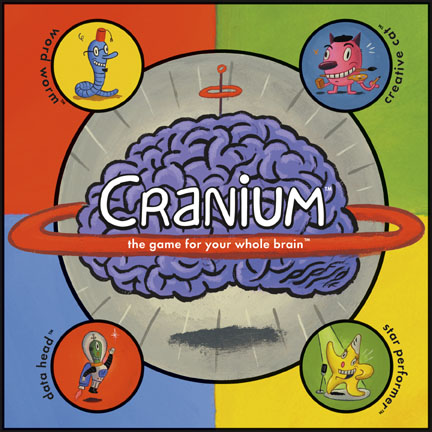 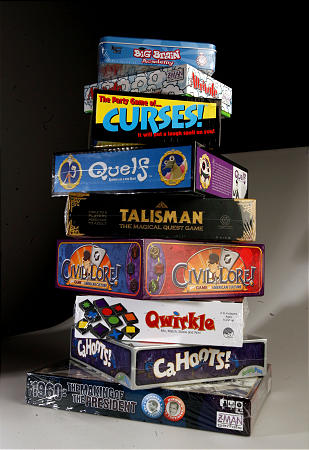 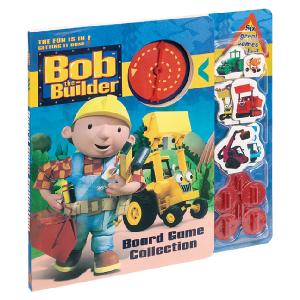 Requirements:Using appropriate resources, create a final game board and any necessary game pieces.  Make it neat, colorful, interesting, and creative.Write directions/rules for your game that would make it perfectly clear how to play the game.  Type the directions/rules.Content and difficultyTotal:			/30 Marks10 MarksEverything is neatly created and directions were followed completely.8 MarksGame board and pieces are excellent but some parts are a little sloppy.6 MarksGame board and pieces are complete but 1 or 2 elements are missing and it could be neater.4 MarksMost of the directions were ignored and the board is sloppy.2 MarksThere is a game board but it is not coloured and no extra efforts were made at creativity.10 MarksDirections make it perfectly clear how to play the game.  They are neatly written with minimal grammatical errors.8 MarksDirections have 2-3 minor grammatical errors.  They are somewhat unclear or 1 step is missing.6 MarksThere are more than 3 errors.  Directions are unclear and 2-3 steps could be added to clarify.4 MarksErrors in grammar interfere with understanding of the directions.  Much revision is needed.2 MarksComplete revision needed.  Many steps are missing or incomplete and it is very difficult to understand how to play the game.10 MarksQuestions and rules of play are of an appropriate level—not too difficult and not too easy.8 MarksRules of play are age appropriate but some questions are too easy or too difficult.6 MarksGame is a bit too simple for the grade level and some questions are too easy.4 MarksGame is very simple and most questions are too easily answered.2 MarksGame is not appropriate for the grade level and questions are too easy or too difficult.